DEKLARACJA O KONTYNUOWANIU WYCHOWANIA PRZEDSZKOLNEGO W PRZEDSZKOLU PROWADZONYM PRZEZ MIASTO ŻORY Niniejszym potwierdzam wolę kontynuowania wychowania przedszkolnego w roku szkolnym 2023/24 przez dziecko, którego jestem rodzicem/prawnym opiekunem.   	A. Placówka kontynuacji  	B. Dane osobowe dziecka 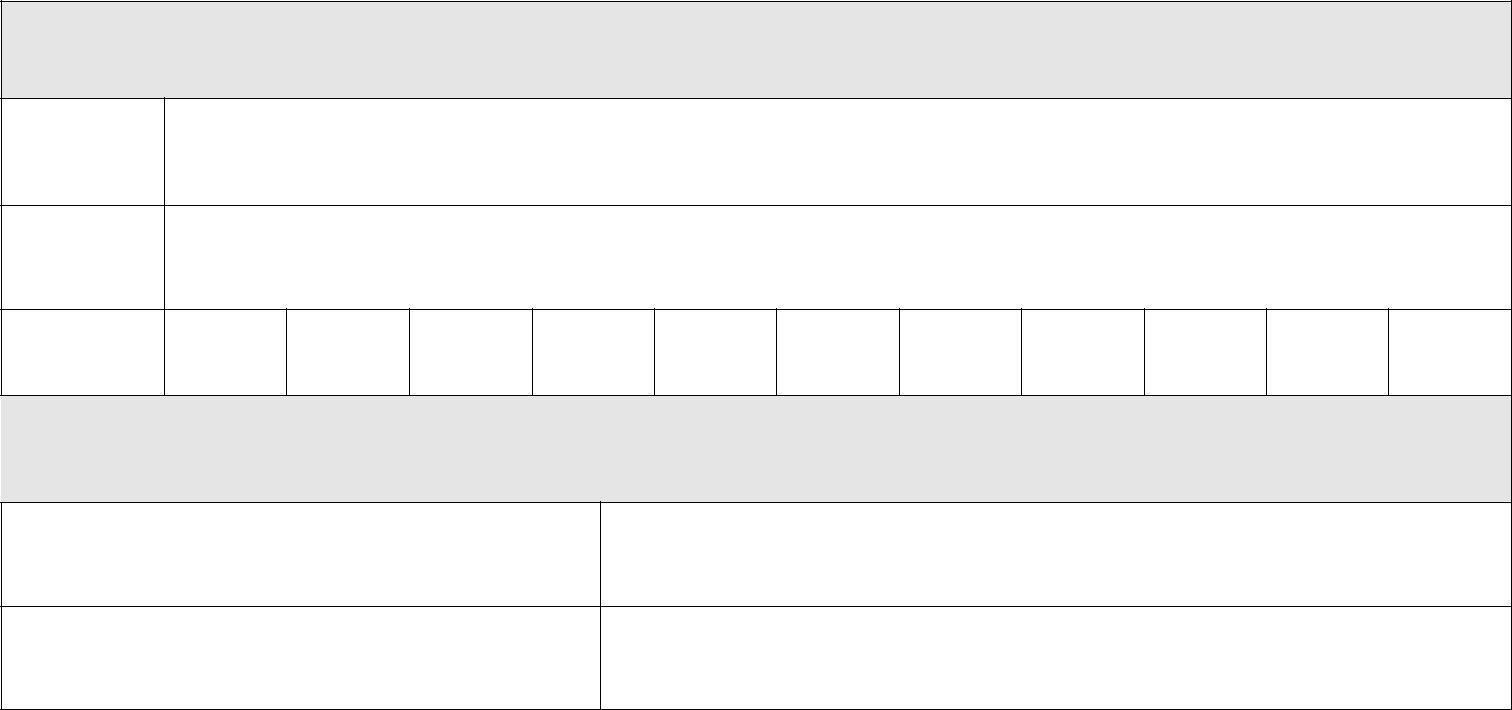 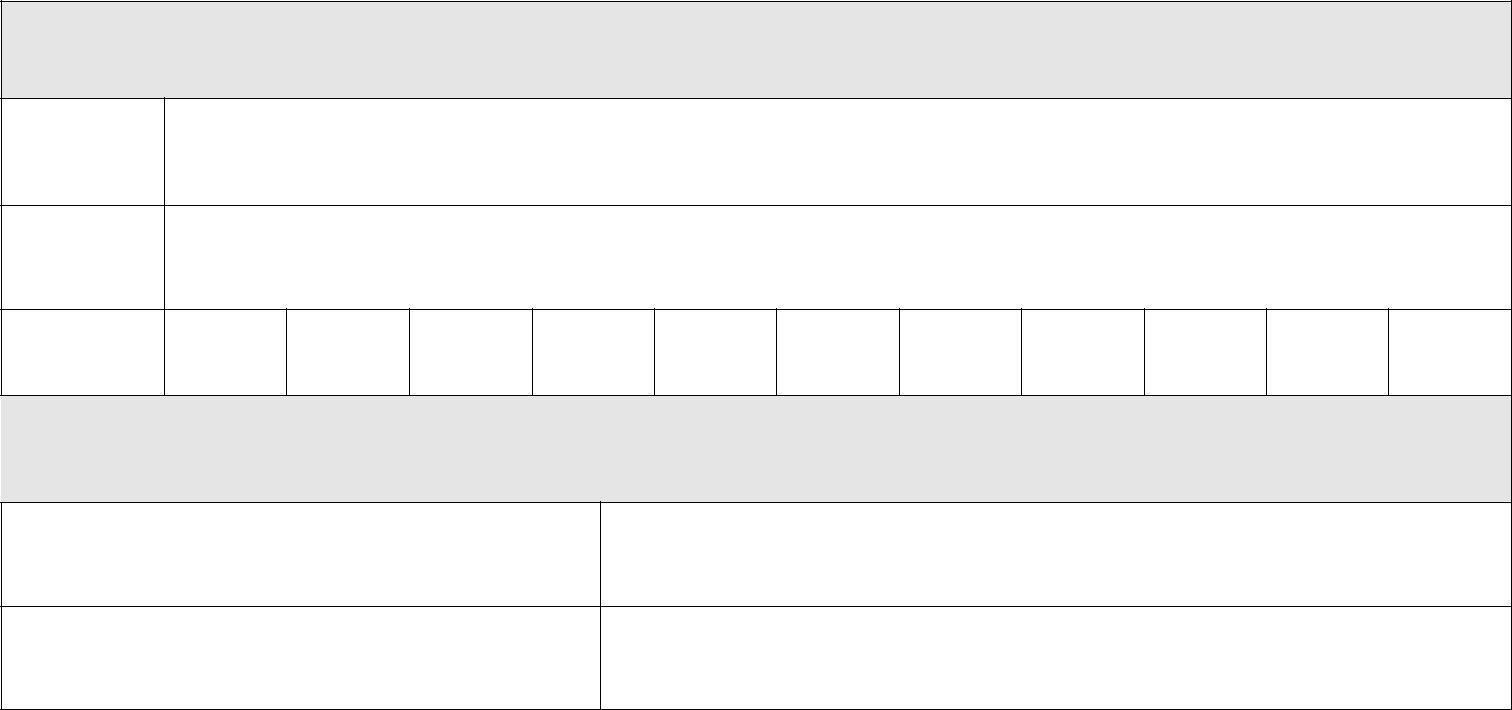  	……………………………………………………. 	……………………………………………………. 	podpis matki/opiekuna prawnego 1 	podpis ojca/opiekuna prawnego 2  Żory, ………………………………………. 	 Data Nazwa placówki, w której dziecko będzie kontynuowało edukację przedszkolną ……………………………………………………………………………………………………………………………….…………………………………………………….………….. Deklarowany czas pobytu od …………………………………….. do……………………………………………….. 